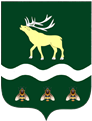 АДМИНИСТРАЦИЯЯКОВЛЕВСКОГО МУНИЦИПАЛЬНОГО РАЙОНА ПРИМОРСКОГО КРАЯ ПОСТАНОВЛЕНИЕ Об утверждении предоставляемых Администрацией Яковлевского муниципального района и муниципальными учреждениями Яковлевского района перечней муниципальных услуги исполняемых муниципальных функций	В соответствии с   Федеральным законом от 06.10.2003 № 131-ФЗ «Об общих принципах организации местного самоуправления в Российской Федерации»,  Федеральным законом от 27.07.2010 № 210-ФЗ «Об организации предоставления государственных и муниципальных услуг», руководствуясь Уставом Яковлевского муниципального района, Администрация Яковлевского муниципального районаПОСТАНОВЛЯЕТ:Утвердить перечень муниципальных услуг, предоставляемых Администрацией Яковлевского муниципального района и муниципальными учреждениями Яковлевского муниципального района, в том числе предоставление которых организуется по принципу «одного окна» в отделениях Яковлевского района  краевого ГАУ Приморского края "МФЦ"  (приложение № 1 к настоящему постановлению).Утвердить перечень муниципальных функций по осуществлению муниципального контроля, исполняемых Администрацией Яковлевского муниципального района (приложение № 2 к настоящему постановлению).Ответственным исполнителям – руководителям структурных подразделений Администрации Яковлевского муниципального района и руководителям муниципальных учреждений обеспечить своевременное приведение в соответствие с требованиями действующего законодательства Российской Федерации административных регламентов предоставления муниципальных услуг и исполнения муниципальных функций.Признать утратившими силу постановления Администрации Яковлевского муниципального района:- от 10.12.2015 № 434 «Об утверждении предоставляемых Администрацией Яковлевского муниципального района и муниципальными учреждениями Яковлевского района перечней муниципальных услуг и исполняемых муниципальных функций»;- от 20.01.2016 № 13 «О внесении изменений  в постановление Администрации Яковлевского муниципального района от 10.12.2015года № 434 «Об утверждении предоставляемых Администрацией Яковлевского муниципального района и муниципальными учреждениями Яковлевского района перечней муниципальных услуг и исполняемых муниципальных функций»;- от 24.03.2017 № 155 «О внесении изменений  в постановление от 10.12.2015года № 434 «Об утверждении предоставляемых Администрацией Яковлевского муниципального района и муниципальными учреждениями Яковлевского района перечней муниципальных услуг и исполняемых муниципальных функций»;- от 04.07.2017 № 541 «О внесении изменений  в постановление от 10.12.2015года № 434 «Об утверждении предоставляемых Администрацией Яковлевского муниципального района и муниципальными учреждениями Яковлевского района перечней муниципальных услуг и исполняемых муниципальных функций»;- от 11.04.2018 № 288 «О внесении изменений  в постановление от 10.12.2015года № 434 «Об утверждении предоставляемых Администрацией Яковлевского муниципального района и муниципальными учреждениями Яковлевского района перечней муниципальных услуг и исполняемых муниципальных функций»;- от 23.08.2018 № 478 «О внесении изменений  в постановление от 10.12.2015года № 434 «Об утверждении предоставляемых Администрацией Яковлевского муниципального района и муниципальными учреждениями Яковлевского района перечней муниципальных услуг и исполняемых муниципальных функций»;- от 13.12.2018 № 675 «О внесении изменений  в постановление от 10.12.2015года № 434 «Об утверждении предоставляемых Администрацией Яковлевского муниципального района и муниципальными учреждениями Яковлевского района перечней муниципальных услуг и исполняемых муниципальных функций».5. Контроль  исполнения настоящего постановления возложить на руководителя аппарата Администрации Яковлевского муниципального района Сомову О.В.Глава района - глава АдминистрацииЯковлевского муниципального района				      Н.В. ВязовикПеречень муниципальных услуг,предоставляемых Администрацией Яковлевского муниципального района  и муниципальными учреждениями Яковлевского муниципального района, в том числе предоставление которых организуется по принципу «одного окна» в отделениях Яковлевского района  краевого ГАУ Приморского края "МФЦ"*  Муниципальные услуги,  предоставление которых организуется по принципу «одного окна»   в отделениях Яковлевского района  краевого ГАУ Приморского края "МФЦ"  Перечень муниципальных функций по осуществлению муниципального контроля, исполняемых Администрацией Яковлевского муниципального районаот24.01.2020 с. Яковлевка№39-паПриложение № 1 к постановлению Администрации Яковлевского муниципального района  от 24.01.2020 №  39-па№ п/пНаименование муниципальной услугиОтветственный исполнитель1*Предоставление информации на основе документов архивного фонда Российской Федерации и других архивных документовархивный отдел2*Прием заявлений и постановка на учет детей в целях зачисления в муниципальные образовательные организации, реализующие основные общеобразовательные программы дошкольного образованияотдел образования3*Предоставление информации об организации общедоступного и бесплатного дошкольного, начального общего, основного общего, среднего общего образования, а также дополнительного образования в общеобразовательных организацияхотдел образования, образовательные организации4*Предоставление информации о текущей успеваемости учащегося, в муниципальной образовательной организации ведение электронного дневника и электронного журнала успеваемостиотдел образования, образовательные организации5*Предоставление информации об образовательных программах и учебных планах, рабочих программах учебных курсов, предметах, дисциплинах (модулях), годовых календарных учебных графикахотдел образования, образовательные организации6*Предоставление информации о результатах сданных экзаменов, результатах тестирования и иных вступительных испытаний, а также о зачислении в муниципальную образовательную организациюотдел образования, образовательные организации7Зачисление в образовательное учреждение Яковлевского муниципального районаотдел образования, образовательные организации8Выплата компенсации части родительской платы за содержание ребенка (присмотр и уход за ребенком) в муниципальных образовательных учреждениях, реализующих основную общеобразовательную программу дошкольного образованияМКУ «ЦО и СО», дошкольные образовательные организации9*Предоставление частичной компенсации родителям (законным представителям) детей, проживающих на территории Яковлевского муниципального района, стоимости путевки в организациях отдыха и оздоровления детей, расположенных на территории Российской Федерацииотдел образования, МКУ «ЦО и СО»10*Признание граждан малоимущими в целях принятия их на учет в качестве нуждающихся в жилых помещениях, предоставляемых по договорам социального наймаотдел жизнеобеспечения11*Предоставление малоимущим гражданам, проживающим в муниципальном образовании и нуждающимся в улучшении жилищных условий, жилых помещенийотдел жизнеобеспечения12*Выдача разрешений на строительствоотдел архитектуры и градостроительства13*Выдача разрешений на ввод объектов в эксплуатациюотдел архитектуры и градостроительства14*Выдача градостроительных планов земельных участковотдел архитектуры и градостроительства15*Выдача разрешений на установку и эксплуатацию рекламных конструкций и аннулирование таких разрешенийотдел архитектуры и градостроительства16Выдача разрешения  (ордера) на проведение земляных работотдел жизнеобеспечения17*Предоставление разрешения на условно разрешенный вид использования земельного участка или объекта капитального строительстваотдел архитектуры и градостроительства18Принятие решения о подготовке документации по планировке территории (проекта планировки территории и (или) проекта межевания территории) на основании предложений физических или юридических лиц о подготовке документации по планировке территорииотдел архитектуры и градостроительства19Принятие решения об утверждениидокументации по планировке территории (проекта планировки территории и (или) проекта межевания территории)отдел архитектуры и градостроительства20Предоставление разрешения на отклонение от предельных параметров разрешенного строительства, реконструкции объектов капитального строительстваотдел архитектуры и градостроительства21Выдача, закрытие разрешения на снос зеленых насаждений для целей строительства, реконструкции объекта капитального строительстваотдел архитектуры и градостроительства22*Направление уведомления о соответствии (несоответствии) построенных или реконструированных объекта индивидуального жилищного строительства или садового дома требованиям законодательства о градостроительной деятельностиотдел архитектуры и градостроительства23*Направление уведомления о соответствии (несоответствии) указанных в уведомлении о планируемых строительстве или реконструкции параметров объекта индивидуального жилищного строительства или садового дома установленным параметрам и допустимости (недопустимости) размещения объекта индивидуального жилищного строительства или садового дома на земельном участкеотдел архитектуры и градостроительства24*Предоставление информации об очередности предоставления жилых помещений на условиях социального наймаотдел жизнеобеспечения25*Предоставление информации о порядке предоставления жилищно-коммунальных услуг населениюотдел жизнеобеспечения26*Согласование проведения переустройства и (или) перепланировки жилого помещенияотдел жизнеобеспечения27*Перевод жилого помещения в нежилое помещение или нежилого помещения в жилое помещениеотдел жизнеобеспечения28*Признание помещения жилым помещением, жилого помещения непригодным для проживания и многоквартирного дома аварийным и подлежащим сносу или реконструкцииотдел жизнеобеспечения29*Заключение или расторжение договоров социального найма муниципального жилищного фондаотдел жизнеобеспечения30*Принятие на учет граждан в качестве нуждающихся в жилых помещенияхотдел жизнеобеспечения31Выдача разрешений на захоронение (перезахоронение) на территории кладбищ Яковлевского муниципального районаотдел жизнеобеспечения32Предоставление жилого помещения по договору найма служебного жилого помещенияотдел жизнеобеспечения33Предоставление жилого помещения по договору найма жилого помещения маневренного фондаотдел жизнеобеспечения34Выдача разрешения на обмен жилыми помещениями муниципального жилищного фондаотдел жизнеобеспечения35*Выдача справок об участии в приватизации жилых помещенийотдел по имущественным отношениям36Приватизация жилых помещений муниципального жилищного фондаотдел по имущественным отношениям37Предоставление имущества, находящегося в муниципальной собственности, за исключением земельных участков, в аренду (безвозмездное пользование)отдел по имущественным отношениям38*Предоставление информации  из реестра муниципального имуществаотдел по имущественным отношениям39Выдача разрешения на право организации розничного рынкаотдел экономического развития40*Предоставление земельных участков, находящихся в ведении органов местного самоуправления или в собственности муниципального образования, гражданам для индивидуального жилищного строительства, ведения личного подсобного хозяйства в границах населенного пункта, садоводства, а также гражданам и крестьянским (фермерским) хозяйствам для осуществления крестьянским (фермерским) хозяйством его деятельностиотдел по имущественным отношениям41*Утверждение схемы расположения земельного участка или земельных участков на кадастровом плане территорииотдел по имущественным отношениям42*Предоставление земельных участков, находящихся в ведении органов местного самоуправления или в собственности муниципального образования, без проведения торговотдел по имущественным отношениям43Бесплатное предоставление земельных участков гражданам для индивидуального жилищного строительстваотдел по имущественным отношениям44Предоставление гражданам в безвозмездное пользование земельных участков, находящихся в ведении органов местного самоуправления или в собственности муниципального образованияотдел по имущественным отношениям45*Перераспределение земель или земельных участков, находящихся в ведении органов местного самоуправления или в собственности муниципального образования, и земельных участков, находящихся в частной собственностиотдел по имущественным отношениям46Выдача разрешения на использование земель или земельных участков, находящихся в государственной или муниципальной собственности, без предоставления земельных участков и установления сервитутовотдел по имущественным отношениям47*Прием декларации об использовании  земельного участка, находящегося в ведении органов местного самоуправления или в собственности муниципального образованияотдел по имущественным отношениям48Перевод земель или земельных участков в составе таких земель из одной категории в другуюотдел по имущественным отношениям49Подготовка аукциона по продаже земельного участка или аукциона на право заключения договора аренды земельного участкаотдел по имущественным отношениям50Заключение соглашения об установлении сервитута в отношении земельных участков, находящихся в ведении органов местного самоуправления или в собственности муниципального образованияотдел по имущественным отношениям51Проведение аукциона по продаже земельного участка или аукциона на право заключения договора аренды земельного участка, находящегося в ведении органов местного самоуправления или в собственности муниципального образованияотдел по имущественным отношениям52Установление публичного сервитута в отношении земельных участков, находящихся в ведении органов местного самоуправления или в собственности муниципального образования, расположенных в границах полос отвода автомобильных дорог (за исключением частных автомобильных дорог)отдел по имущественным отношениям53Установление публичного сервитута в отдельных целяхотдел по имущественным отношениям54Передача (изъятие) муниципального имущества  в (из) хозяйственное ведение или оперативное управлениеотдел по имущественным отношениям55Предоставление жилых помещений детям-сиротам и детям, оставшимся без попечения родителей, лицам из числа детей-сирот и детей, оставшихся без попечения родителейотдел жизнеобеспеченияПриложение № 2 К постановлению Администрации Яковлевского муниципального района  от 24.01.2020г.  № 39-па№ п/пНаименование муниципальной функцииОтветственный исполнитель1Осуществление муниципального земельного контроля Отдел по имущественным отношениям2Муниципальный контроль за  сохранностью автомобильных дорог местного значения  в границах муниципального районаОтдел жизнеобеспечения3Муниципальный жилищный контрольОтдел жизнеобеспечения4Осуществление муниципального контроля  за использованием и охраной участков недр местного значения при добыче общераспространенных полезных ископаемых, а также при строительстве подземных сооружений, не связанных с добычей полезных ископаемых на территории Яковлевского муниципального районаОтдел экономического развития5Муниципальный лесной контрольотдел архитектуры и градостроительства